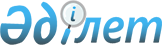 Қазақстан Республикасы Үкіметінің 2003 жылғы 26 желтоқсандағы N 1327 қаулысына өзгеріс енгізу туралыҚазақстан Республикасы Үкіметінің 2004 жылғы 30 қарашадағы N 197аб Қаулысы

       Қазақстан Республикасының Үкіметі  ҚАУЛЫ ЕТЕДІ: 

      1. "2004 жылға арналған республикалық бюджеттік бағдарламалардың паспорттарын бекіту туралы" Қазақстан Республикасы Үкіметінің 2003 жылғы 26 желтоқсандағы N 1327  қаулысына  мынадай өзгеріс енгізілсін: 

      көрсетілген қаулының  413-қосымшасында : 

      "Бюджеттік бағдарламаны іске асыру жөніндегі іс-шаралар жоспары" деген 6-тармақ кестесінің 5-бағанында: 

      реттік нөмірі 2-жолда "10" деген сандар "13" деген сандармен ауыстырылсын. 

      2. Осы қаулы қол қойылған күнінен бастап күшіне енеді.        Қазақстан Республикасының 

      Премьер-Министрі 
					© 2012. Қазақстан Республикасы Әділет министрлігінің «Қазақстан Республикасының Заңнама және құқықтық ақпарат институты» ШЖҚ РМК
				